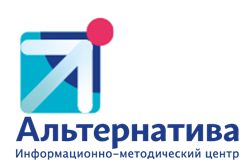 МУНИЦИПАЛЬНОЕ АВТОНОМНОЕ УЧРЕЖДЕНИЕ  «ИНФОРМАЦИОННО-МЕТОДИЧЕСКИЙ ЦЕНТР «АЛЬТЕРНАТИВА» МАУ ИМЦ «АЛЬТЕРНАТИВА»426065, Удмуртская Республика, г. Ижевск, ул. Петрова, 30 А, тел\факс 57-31-49ИНН 1840071094        Уважаемые руководители  образовательных организаций! Сообщаем вам о том,  что 22-26   марта  2021 года   состоятся заседания районных и городских   предметных  объединений учителей   в рамках зимней сессии «Формирование функциональной грамотности обучающихся при подготовке к исследованию PISA» Общий график заседаний размещен по ссылке: https://alt.izh.one/content/pou.htmlИсполнительМифтахова Н.Н.,  тел.57-31-56РайонКатегория участниковТема, повестка дняВремя /дата проведенияФорматРуководительОктябрьскийУчителя начальных классов Октябрьского районаФормирование функциональной грамотностиобучающихся при подготовке к исследованию PISA2.Формирование речевой грамотности.3.Критериальное оценивание в начальной школе. Ссылка для регистрации: https://docs.google.com/forms/d/e/1FAIpQLSdkrQcTmFvxhJ4eQ6Ktu3mzs09IwDaVzhhBM-cvaHA7tb8-FQ/viewform23.03.202113.00Очно, МБОУ СОШ №27Учитель начальных классов  МБОУ СОШ №27Кротова Е.С.ИндустриальныйУчителя русского языка и литературыИндустриального района1. Отчёт  ( итоги осенней сессии)2.Ознакомление с темой зимней сессии "Формирование функциональной грамотности обучающихся при подготовке к исследованию PIZA"3. Литературное творчество в рамках профильного и углубленного изучения предметной области "Филология" в школе. Программа образовательного центра "Сириус".Приглашенный выступающий: Арно Нина Александровна, учитель русского языка и литературы АМОУ «Гуманитарный лицей»)25.03.2021, 10.00АМОУ «Гуманитарный лицей»Ковальчук О.А. учитель русского языка и литературы МАОУ «Гимназия №56» ИндустриальныйРуководители РПО, педагоги образовательных организаций«Система оценивания достижений учащихся по международным стандартам»24.03.2021, 10.00МБОУ СОШ №72Шишкина Ю.Н., учитель английского языка МБОУ «СОШ № 72», руководитель ШМО учителей иностранных языков МБОУ «СОШ № 72»ИндустриальныйУчителя физики Индустриального районаТема мероприятия: «Формирование функциональной грамотности обучающихся при подготовке к исследованию PISA»Повестка дня:1.Ознакомление с темой сессии.2. Обмен опытом педагогов.3.Лайфхак для молодых педагогов.24.03.2021,14.00МАОУ «Гимназия 56»Морарь Л. В., учитель физики МАОУ «Гимназия 56»ЛенинскийУчителя русского языка и литературыЛенинского района1.Формирование функциональной грамотности обучающихся при подготовке к исследованию PISAВыступающий: Бектышева М.А., учитель  русского зыка и литературы МБОУ СОШ №1002.Проектная задача как один из способов формирования функциональной грамотности учащихся (по повести А.С. Грина «Алые паруса»)Выступающий: Хомякова В.В., учитель МБОУ СОШ №6124.03.2021, 10.00МБОУ СОШ №61Бектышева М.А., учитель  русского зыка и литературы МБОУ СОШ №100ЛенинскийУчителя физической культуры Ленинского района1. Обмен опытом педагогов при формировании функциональной грамотности обучающихся, по теме «Грамотность в вопросах здоровья» (один из разделов темы). Выступающие:Хакимянов Д.И. учитель физической культуры ; Карпов В.А. воспитатель ГПД МБОУ «СОШ №100».(Познакомить с технологией оценивания и ее возможностями.)2. Обмен опытом: Экспертные карты учителя при аттестации на категорию, оценка  практического занятия, презентации, проекта. Выступающие: Шумилов А.В, Слепцов О.К. учителя физической культуры  МБОУ «СЭЛ №45».(Познакомить с технологией оценивания на примере экспертных карт).24.03.2021, 15.00ОчноКабинет 123, МБОУ «СОШ №100»Хакимянов Дамир Ильфатович., руководитель РПО учителей физической культуры Ленинского района, учитель физической культуры МБОУ «СОШ №100».Городские предметные объединенияУчителя удмуртского языка и литературыЗаседание отменяетсяО дате проведения сообщим дополнительтноБывальцева О.Ю., зам. директора по НМР МБОУ «СОШ № 65»Директор МАУ ИМЦ  «Альтернатива»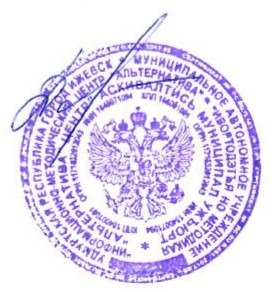 С.М. Давыдова